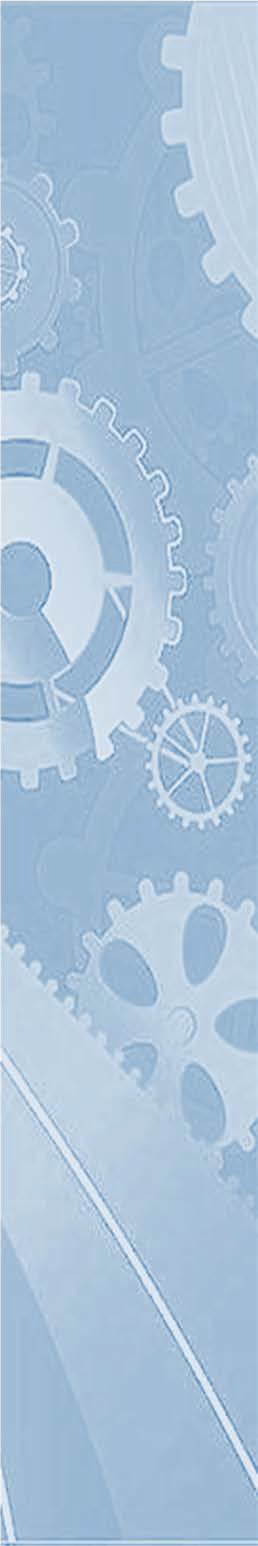 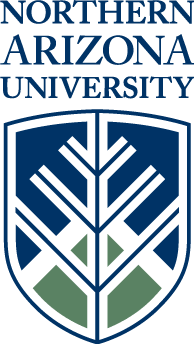 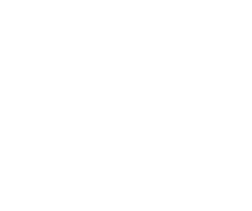 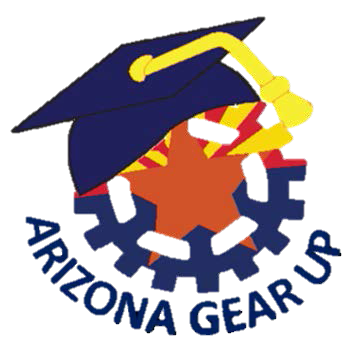 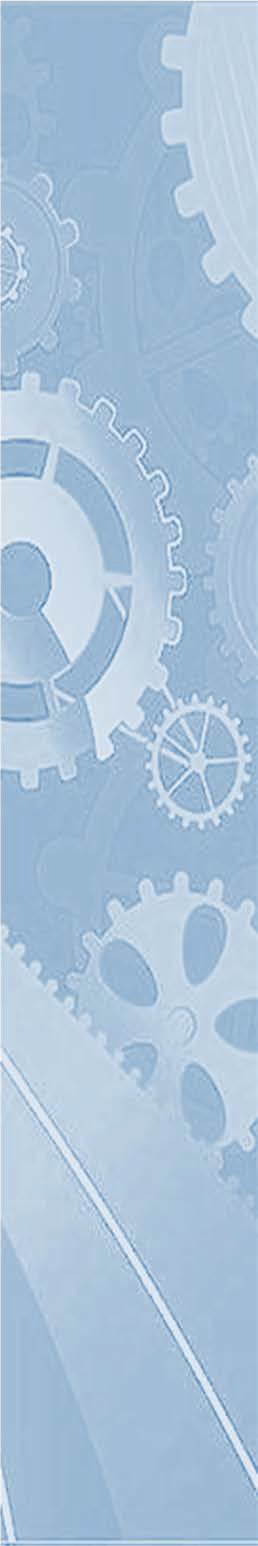 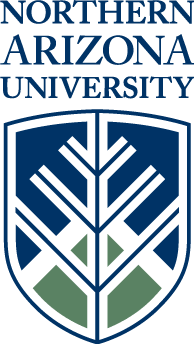 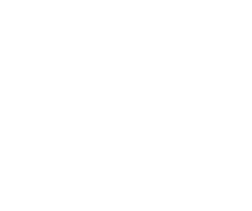 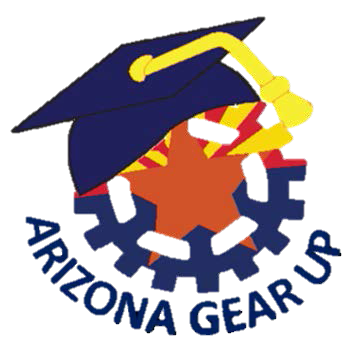 2017 GEAR UP Summer Leadership Academy (GUSLA)Health Coordinator Role & ResponsibilitiesThe GUSLA Health Coordinator (HC), under the supervision of the GUSLA Director, is responsible for collaborating with other GUSLA staff to ensure the health and safety of all student participants. The HC lives in the dorm, and is responsible for reviewing students’ medical information as provided in their applications, administering prescription medications on set schedule and attending to any medical conditions of students while they are on campus. The HC is also available to evaluate any medical needs / emergencies that arise, and make recommendations for treatment.Program Dates June 9 – 11, 2017 (Preparation, Set Up & Staff Orientation) June 11 – 16, 2017 (Student Days)Work Schedule Friday, June 9, 2017 – noon to 5 p.m. Saturday, June 10, 2017 – 8 a.m. to 5 p.m. Sunday, June 11, 2017 – 8 a.m. to 10 p.m.10:00 pm – 6:30 am – On Call (in Residence Hall)*Monday – Thursday, June 12 – 15, 2017 - 6:30am – 10:00pm10:00 pm – 6:30 am – On Call (in Residence Hall)* Friday, June 16, 2017 - 6:30am – 5:00pm*position is always on call for emergencies while students are in attendancePlease see attached student schedule and HC schedule for more detail.Specific responsibilities as listed on the attached HC ScheduleAdditional ExpectationsAdhere to the GUSLA Standards of Staff Conduct Contribute positively to the GUSLA community Ensure students’ physical and emotional safetyUphold and enforce Program rules QualificationsEducation and ExperiencePossession of a current license to practice professional nursing, certified Emergency Medical Technician (EMT) or Certified Nursing Assistant (CNA) in Arizona.At least one year of experience as a professional registered nurse, EMT and/or CNA.A bachelor’s degree in nursing or a related field is preferred.Experience working with adolescents is preferred but not required.Skills and AbilitiesHighly organized, mature, and responsible Able to create and organize medical records/formsProficient with Microsoft Office ExcelAble to enforce rulesAble to work effectively and positively in a team atmospherePay$950. Stipend paid when all services and job responsibilities have been completed.Application ProcessCandidates may fax or scan and email their application.By fax: (602) 776-4619, Attention John Acedo, GUSLA DirectorBy email to: john.acedo@nau.eduSelection TimelineJanuary 9-16	Prior Year staff contacted/recruitedJanuary 30	Returning Staff application deadlineJan 16- Feb 12 	Returning staff applications processedFebruary 17	Returning staff offered positionsFebruary 29	Deadline for returning staff to submit signed offer letter, Independent Contractor Form, Stipend Form, and Background Authorization FormMarch 1-15	Recruiting for new staff, if neededMarch 15-30	New recruits interviewedApril 2	New recruits notified of selection/non-selectionApril 15 	Deadline for new staff, if selected, to submit signed offer letter, Independent Contractor Form, Stipend Form, and Background Authorization Form